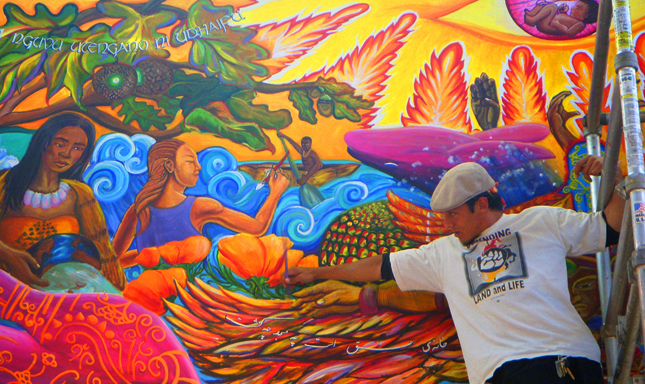 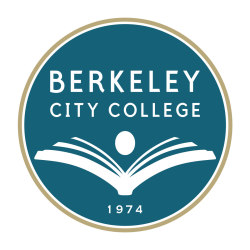 Public Art Certificate of AchievementBerkeley City College’s Public Art Certificate of Achievement prepares people to participate in local, national and international arenas of public art, through working directly with clients and community as well as in the studio. The True Colors Mural Program at BCC is the cornerstone for the certificate. The program, in collaboration with The Estria Foundation, supports the development of artist activists for the improvement of the urban environment through the creation of public murals. The purpose of the murals is to both educate urban dwellers and beautify the urban environment with messages and images that support ecological sustainability, conservation and restoration. Now with a fully implemented Public Art Certificate Program at BCC, students have a range of course offerings that are both theory and practice- based. You will graduate with skills in the technical areas of mural design and creation, public installation and performance, and public art administration and management. Students will be fully prepared to pursue a professional career at any four year college or university in any of these areas, and to work in the field in community-based organizations upon receipt of their AA degree.Career Opportunities inlocal, national and international arenas of public art, for which working with clients and community are a critical part.  technical skills for mural design and creation, public installation and performance, and public art administration and managementCounselor SignatureArt Faculty SignatureRequired Courses Units SemesterSemester  Offered CompletedART 020 Beginning Drawing & Composition 2-3All ART 050 Beginning Painting 2-3All ART 133A Mural Design and Creation I 3FallART 133B Mural Design and Creation II 4Spring ART 181 Artist as Citizen: Community-Based Art Practices 3Spring Required Art History Courses (choose one of the following)ART 001 Introduction to Art History 3AllART 004 History of Modern Art (1800 to Present) 3AllART 013 History of Women in Art (19th & 20th Centuries) 3FallART 014 Themes, Trends, and Traditions in World Art 3ART 016 Introduction to Islamic Art   *Online 3SpringART 182 Introduction to Visual Culture 3AllHUMAN 182 Introduction to Visual Culture3Studio Art Electives (choose 2-3 units of the following)ART 018 Critique and the Creative Process 3Spring ART 044 Three Dimensional Design 3Fall ART 175 Studio Art Laboratory 1ART 180 Introduction to Conceptual Art 3MMART 196A Art Marketing and Portfolio Management 22MMART 196LA Art Marketing and Portfolio Management LAB 11Possible Substitutions Ecoart matters: art 141-liTotal Units for Certificate 19-22